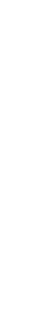 113 學年度五專優先免試入學免試生分發結果複查申請表※收件編號：	（免試生請勿填寫）注意事項：1.   檢附網路選填登記志願時自行留存之「志願表」。2.   複查時間：113年6月14日（星期五）9:00起至113年6月14日（星期五）17:00止。3. 複查方式：複查排名者，請將本申請表傳真至本委員會，複查分發結果者，除傳真本 申請表以外，另須傳真「志願表」，提出複查申請；並以電話確定本委員會已收到傳 真。未依規定期限及方式申請複查概不受理；複查結果由本委員會以電話或書面方式 回覆。傳真：（02）2773-8881、（02）2773-1722，電話：（02）2772-5333、（02）2772- 5182轉2294.   傳真之相關文件如有塗改或變造，經查屬實者，免試生應負相關法律責任。就讀國中（請填全銜）（同等學力免試生免填）（同等學力免試生免填）（同等學力免試生免填）（同等學力免試生免填）（同等學力免試生免填）（同等學力免試生免填）（同等學力免試生免填）（同等學力免試生免填）（同等學力免試生免填）（同等學力免試生免填）（同等學力免試生免填）（同等學力免試生免填）免試生姓名身分證統一編號（居留證號或入出 境許可證統一證號）聯絡電話手機E-mail複查原因（請詳述）複查原因（請詳述）複查原因（請詳述）複查原因（請詳述）複查原因（請詳述）複查原因（請詳述）複查原因（請詳述）複查原因（請詳述）複查原因（請詳述）複查原因（請詳述）複查原因（請詳述）複查原因（請詳述）複查原因（請詳述）複查結果及處理（此欄由本委員會填寫）複查結果及處理（此欄由本委員會填寫）複查結果及處理（此欄由本委員會填寫）複查結果及處理（此欄由本委員會填寫）複查結果及處理（此欄由本委員會填寫）複查結果及處理（此欄由本委員會填寫）複查結果及處理（此欄由本委員會填寫）複查結果及處理（此欄由本委員會填寫）複查結果及處理（此欄由本委員會填寫）複查結果及處理（此欄由本委員會填寫）複查結果及處理（此欄由本委員會填寫）複查結果及處理（此欄由本委員會填寫）複查結果及處理（此欄由本委員會填寫）